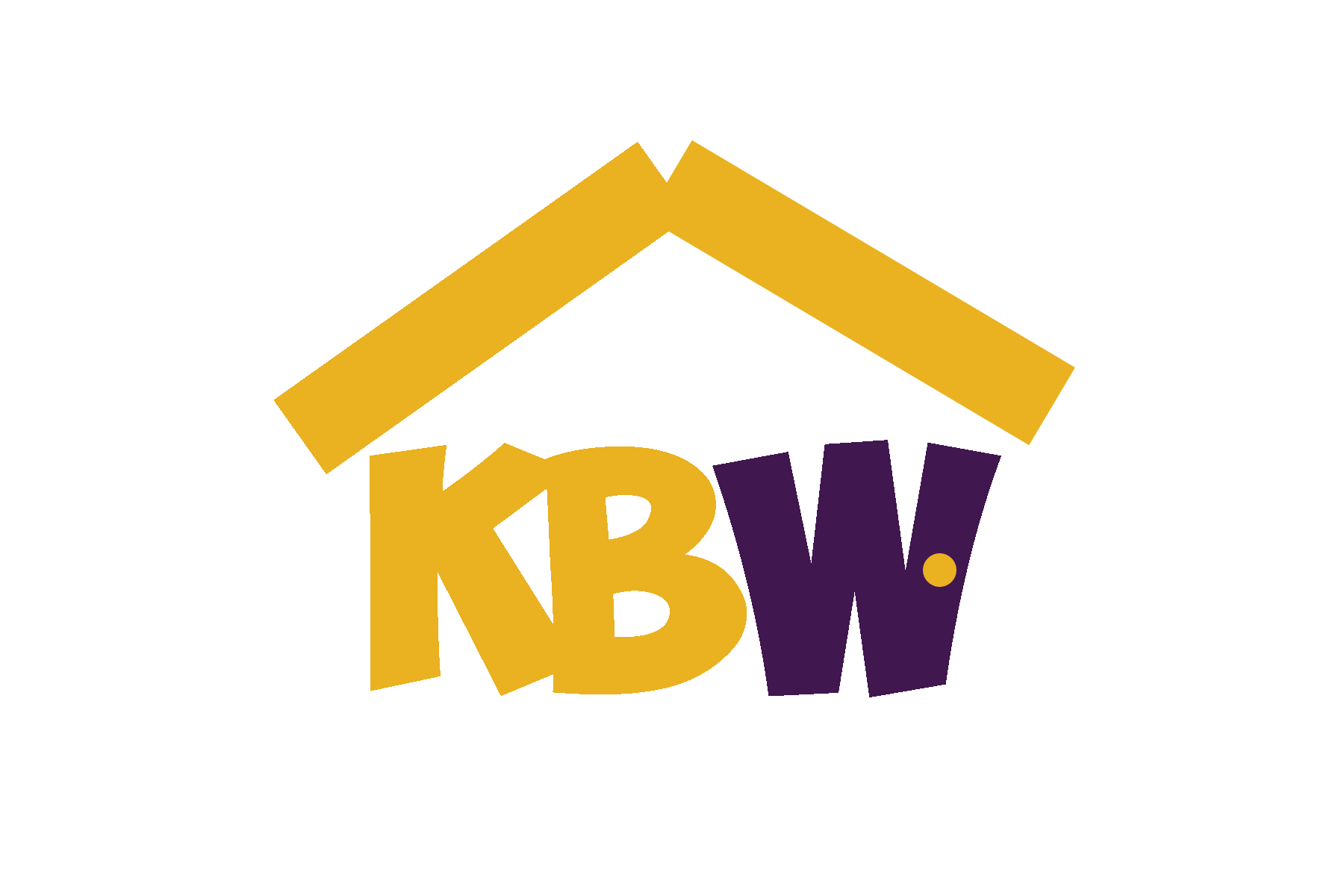 KENNETH B. WALKER RESIDENITAL HOME, INC.KBW Home 1: 2305 Amos Street - Columbus GA 31903 | (706) 221-3380 KBW Home 2: 3108 11th Ave - Columbus GA | (706) 507-2317 KBW Home 3 Box Circle: - Columbus GA | Under ConstructionKBW Home 4: 5790 Bunche St - Columbus, GA | (706) 940-0849KBW Home 5: 3409 17th Ave- Columbus, GA | (706) 221-7332Thank you for your interest in placing your child with Kenneth B. Walker Residential Home, Inc. Our mission is to provide the opportunity for each child to reach their fullest potential in a quality setting that encourages the pursuit of excellence and meet developmental needs.  We believe in order to accomplish this mission, we need the increased involvement and support from families and our community. Our main goal is to keep our children safe and secure.In this package we have included a placement authorization document providing you with pertinent information about our services our services and the current residents, ages, and behavior types that we serve. Also, included is an admissions packet that should be completed prior to admission and a checklist of the necessary documents that will need to be included upon admission.In the event you have or are in need of any additional information, please contact us directly at:(706) 940-0478 Office | (706) 940-0479 FaxTim CrumbleyTim Crumbley; Chief Executive Officer(706) 681-1991  kbwhome@knology.net  Tasha MahoneTasha Mahone; Chief Operations Officer(706) 358 - 9901Tmahone97@hotmail.comPLACEMENT AUTHORIZATIONKBW Residential Home provides room, board, watchful oversight, support, and guidance for youthful offenders and abused juveniles.I/We _____________________________________, give Kenneth B. Walker Residential Home the authorization to place ________________________________ located at _______________________ in the city of Columbus, Georgia and County of Muscogee. I/We understand the current number of residents at each facility and the types of behavior and/or diagnosis that may be present. I/We understand and am/are willing place this child _________________________.  We understand the age range from ______ to ______. KBW provides the following services:Room and board, three nutritious meals daily, support and guidance toward independent         growth. Staff persons present 24 hours, 7 days a week.Assistance in planning and preparing nutritionally balanced meals in cooperation with other house residents. This includes special diets.  Individual residents assume the major responsibility with support from staff and residents.Support and guidance in the use of medication. In cooperation, with other house residents, the development of self care skills such as cooking, hygiene, house maintenance, and money management, along with behavioral modification skills.Scheduled house meetings designed to facilitate group interaction and personal growth in a therapeutic environment.Recreation consisting of outdoor and indoor activities and outings.Counseling for residents and assistance in obtaining health, social, vocational and other services as neededThe home shall have the right to consult with resident's physician regarding medications and to assist in the supervision of such medications, if, in the opinion of the home administrator, it is necessary.Will make routine physical/dental examination during the residents stay.Place an "X" next to the conditions that apply to youths already in placement.                     (KBW Staff ONLY)The types of diagnosed children we currently have ranges from: __________ ADHD, ADD, Defiance Disorder, Bipolar Disorder, Conduct Disorder, __________ Child molestation, The types of charges range from:__________ Run Away 				___________ Violation of Probation__________ Simple Battery			___________ Other__________ Aggravated Assault __________ Aggravated Battery__________ Theft by Taking, ShopliftingBy signing the above placement agreement you give us at KBW permission to serve your child______________________________________Responsible Party/DateReferral Date:   ____________________     Referral Source/Agency: ____________________Contact Person Making the Referral: ______________________________________________Phone: __________________	Fax: ____________________ Email: ____________________Anticipated Placement Date: ______________________________________Resident Name: _________________________________________________        ____ M ___FDate of Birth: ___________________________   Ethnicity: ______________Reason for Referral (Include pending charges or any court orders)__________________________________________________________________________________________________________________________________________________________________________________________________________________________________________________________________________________________________________________________________________________________________________________________________________________________________________________________________________________________________________________________________________________________________________________________________________________________________________________________________________________________________________________________________________________________________________________________________________________________________________________________________________________________________________________________________________________________________________________Please list any conditions your child being placed may have, include any specialized services that are needed to provide the child with adequate room, board and watchful oversite. ______________________________________________________________________________________________________________________________________________________________________________________________________________________________________________________________________________________________________________________________________________________________________________________________________Case Worker/Case Expeditor: ______________________________________________ (Sign)KBW Staff: ______________________________________________________________ (Sign)Intake: Placing Agency: ______________________________________________________________________________Resident Identifying Information: _______________________________	  _______        _________________________________ First Name			   MI	            Last NameD.O.B. _______________________                     S.S.N. _________________________________Medicaid No: __________________________________________________________________Mailing Address: ________________________________________________________________City: ___________________________      State: ________________     Zip Code: ___________Home Phone No: _______________________ Cell Phone No: ___________________________Custodial Information:Current Custody Holder: __________________________________________________________Address: ______________________________________________________________________City: __________________________	State: __________________   Zip Code: ____________Home Phone No: __________________________Work No: ________________________________Cell Phone No: ____________________________Placement Information:County: _______________________________________________________________________Probation Officer/Case Manager/Case Expeditor:  _____________________________________Phone Number: ____________________________ Fax Number: ________________________Emergency Contact:In the event of an emergency, please provide two 24 hour emergency contact names and number.Resident: ________________________________ County: ______________________________Case Expeditor/Case Manager:  ____________________________________________________Probation Officer: _______________________________________________________________DJJ/DFCS Rep: _________________________________________________________________Contact Number: ________________________________________________________________Alternate Number: ______________________________________________________________Address: ___________________________________________________________________DJJ/DFCS Rep: __________________________________________Contact Number: _________________________________________Alternate Number: ________________________________________Communication Restrictions: (Please list any restrictions regarding communication or visitation with resident)______________________________________________________________________________________________________________________________________________________________________________________________________________________________________________________________________________________________________________________________________________________________________________________________________________________________________________________________________________________________________________________________________________________________________________________________________________________________________________________________________________________________________________________________Consent for TreatmentChild's Name: _________________________________________________________________Consent for treatment at Kenneth B Walker Residential Home (KBW) (to be filled out and signed by the legal guardian). It is the policy of KBW to provide routine medical and dental treatment for all clients. *AUTHORIZATION FOR CAREI hereby authorize KBW and its duly appointed representative to act in my behalf in the care of the above noted child.*AUTHORIZATION FOR EMERGENCY MEDICAL AND SURGICAL CAREKBW shall ensure that residents receive timely, qualified medical care in cases of medical emergencies (life threatening, limb threatening, or function threatening conditions).  Residents of KBW will be treated for any emergency at a local authorized hospital in Muscogee County.  All non emergency care will be provided by a licensed physician.  I will be notified in advance of emergency care, if possible.  Permission is also granted for KBW to keep required immunizations up to date.  I also agree to inform KBW personnel in writing of any medications, including medications that may cause an allergic reaction, which may be administered.*DENTAL INFORMATIONMy signature on this form authorizes release of any information relating to any dental care which may occur on the above noted child while being seen by a designated and licensed dentist.*MENTAL HEALTH CAREI hereby authorize KBW to conduct examinations, therapies, and treatments, including psychotropic medications. When such services are deemed necessary by a physician or other duly qualified personnel on the above noted child_______________________________________________________________Responsible Party/Date_______________________________________________________________KBW Staff/DateAUTHORIZATION FOR TRANSPORTATIONThe undersigned hereby authorizes and directs KBW, through its designee or representative to transport ___________________________ (the resident) to such locations as deemed necessary by staff of KBW.  Further, it is understood by the undersigned that by execution of KBW Treatment Program Agreement, KBW, its agents, employees, officers, directors and staff are released from any and all liability and are fully indemnified and held harmless by the undersigned.  For any loss or injury arising out of any transfer and/or any transportation provided by KBW or its representatives. Consent to be photographedI, ___________________________________ give my consent to be photographed for identification purposes only. I understand that my picture will not be taken without my permission. I understand that my picture will not be displayed without my permission. I understand that I can withdraw my permission to be photographed at any timeI hereby consent to authorize the use and reproduction by the above named agency, or anyone authorized by the same, of any and all photographic images taken on above date negative or positive proofs, for any purpose whatsoever, without further consideration of compensation. ______Agency does not give permission for youth to be photographed___________________________________ Responsible Party/Date                                        ____________________________________KBW Staff/Date_________________________________________________             ______________________Resident                                                                                                  DateService Contract AgreementI ____________________________________, hereby agree to participate in the residential treatment program offered by KBW at the KBW Home for males.  I am aware that this program will provide the following services:Room and board, three nutritious meals daily, support and guidance toward independent growth.  Staff persons present 24 hours, 7 days a week.Assistance in planning and preparing nutritionally balanced meals in cooperation with other house residents.  This includes special diets.  Individual residents assume the major responsibility with support from staff and residents.Support and guidance in the use of medication. In cooperation, with other house residents, the development of self care skills such as cooking, hygiene, house maintenance, and money management, along with behavioral modification skills.Scheduled house meetings designed to facilitate group interaction and personal growth in a therapeutic environment.Recreation consisting of outdoor and indoor activities and outings.Counseling for residents and assistance in  obtaining health, social, vocational and other services as neededThe home shall have the right to consult with resident's physician regarding medications and to assist in the supervision of such medications, if, in the opinion of the home administrator, it is necessary.Will make routine physical/dental examination during the residents stay.A child may be discharged from the program if the judgment of the house staff and residents' representative find that it is no longer appropriate for said child to be at the KBW Home... A resident will be given a notice of his discharge plan available within a week period in writing unless the discharge is for disciplinary reasons (i.e. if youth engages in behavior which is clearly a threat to the safety of any person in the home or property), or unless child is hospitalized without expectation of their return. _________________________________________________             ______________________Resident                                                                                                  Date____________________________________WitnessNOTICEKBW gives services to male/female youths without regard to race, color, creed, sexual orientation or national origin.KBW will not accept private referrals from individual families.Fees for all services shall be based on the per diem/level of care received from the placement agency.Referral agents and/or parents or guardian are responsible for all damages their resident renders during their stay. All damages will be paid in full within 48 hours of incident.The KBW Home will not be responsible for any money, valuables or personal effects brought into the home.  Notice of any changes in the conditions of this contract will be given 30 days prior to change.This form also serves as placement agreement and authorization for residential childcare between KBW and _________________________ to render services for:___________________________________________________Resident/Date___________________________________________________                                                                     Responsible Party/Date                                        ___________________________________________________KBW Staff/DateKENNETH B. WALKER RESIDENITAL HOME, INC.Authorization For The Release Of Confidential InformationPLACEMENT AGREEMENTResident: ________________________________	Date of Placement: _______________Placing Agency Representative: ___________________________________________________________As the placing agency, I agree to the following:To provide KBW with complete and accurate information to the best of my knowledgeTo assist in arranging visits with the biological family as needed and to provide biological family with necessary information concerning placement.To delegate to KBW the authority to authorize routine medical, dental, educational and psychiatric procedures as well as emergency procedures. KBW will notify the placing agency in the event of an emergency or accident.To supply KBW with adequate medical/dental coverage, proof of Medicaid or private insurance coverage.To maintain regular communication with resident and KBW staffTo provide input to treatment planning. KBW agrees to provide service/treatment plans to the placing agency as well.To assist in discharge planning and arrange post KBW placement.The legal guardian is responsible for securing all personal items belonging to the client post discharge. KBW is not responsible for any unclaimed items 30 days past discharge date.To inform KBW of commitment order deadlines, as well as court dates and other relevant dates.KBW agrees to provide as much advance notice as possible in the event of placement termination.____________________________________	 	            _______________Placing Agency Representative					Date________________________________				_______________KBW Staff							              DateRIGHTS AFFORDED TO YOUTH IN KBW HOMEIndividuals receiving services have: The right to sufficient clothing, food, shelter, and recreation to ensure proper developmentThe right to be treated with dignity and respectThe right to be free from physical, psychological, sexual, verbal abuse, humiliation and neglectThe right to privacy and freedom from intrusionThe right to communicate with family, peers, and members of the community through visitation, telephone contact unless otherwise indicated.The right to practice or not to practice a religion of my choice The right to an educationThe right to professional, age appropriate services and treatmentThe right to informed consent/refusal/expression of choice in the composition of my service delivery team, concurrent services and research projects. The right to be free from physical and emotional punishmentThe right to have a competent guardian if my biological parents are unable or unwilling to assume the role.The right to file complaints and grievances and to receive responses to such grievances, free from interferences, retaliation, coercion, or discrimination.The right to be free from financial or other exploitation for financial gain and free from exploitation in employment related training or gainful employmentIf participating in research, the right to adhere to research guidelines and ethicsThe right to be involved in the service planning process and to express opinions on issues concerning services to be provided.The right to access information in sufficient time to aide in making decisions about my services.The right to an investigation and resolution if I feel my rights have been violated.The right to confidential treatment of my personal information and records and to know who has access to my records.The right to have access to my records in accordance with KBW policy.The right to access and/or referral to representation for legal, self-help and or/or advocacy assistance.I have read and had explained to me the above description of my individual Rights.        ____________________________________________	           Youth Signature/Date			          _____________________________________________Witness Signature/DateKBW HomeGrievance Procedure In the event of a questionable act performed by a staff member, a resident has a right to file a grievance against an individual, staff or the organization.  Place your grievance in writing and turn it in to your HSP. Please ensure that you sign and date it. Director will review and address the compliant with the Chief Operations Officer and Chief Compliance Officer. If the complaint is with the HSP please turn in the written complaint directly to the Chief Operations Officer and Chief Compliance Officer.  You will be provided with a response within three days of when the complaint was turned in.  If you disagree you can appeal with the Chief Executive Officer within 48 hours who will give a response to you within 72 hours. Please note that the Chief Executive Officer will make the final decision. Please note that KBW does not tolerate any form of retaliation in regards to the compliantChief Operations Officer Tasha Mahone | 706-358 - 9901Corporate Compliance Officer (Agency Ombudsman) Sebrina Porter | 706-940-0478I have read and understood the grievance policy. _______________________________________________________ Resident Signature                                                    Date_______________________________________________________ KBW Staff                                                                DateCHECK LISTHere is a list of the needed documents that should be accompany the admission packet prior to admission.____	BIRTH CERTIFICATE____	SOCIAL SECURITY CARD____	IMMUNIZATION RECORD____	INSURANCE CARD/MEDICAID CARD____	PHYSICAL/DENTAL WITHIN THE LAST YEAR____	COURT ORDER____	WAIVER OR FUNDING LETTER____	CONDITIONS OF PLACEMENT IF APPLICABLE____	RBWO PLAN OF CARE/CASE PLAN____	SCHOOL RECORDS____	SOCIAL HISTORY____     STATEMENT ON YOUR AGENCY LETTERHEAD, WITH SIGNAUTRES GIVING              KBW AUTHORIZATION FOR CARE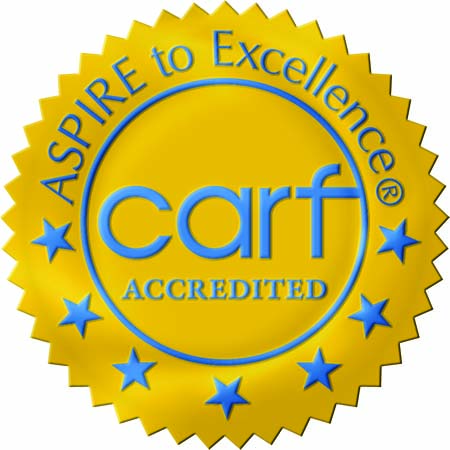 Section 1:Section 1:Section 1:Section 1:Section 1:Name of Client:   Date of Birth: Name of Person and / or Program Exchanging Information:Name of Person and / or Program Exchanging Information:___________________________________________________________________________________________________________________________Address of Person and / or Program Exchanging Information:Address of Person and / or Program Exchanging Information:Name of Person and / or Program Exchanging Information:Name of Person and / or Program Exchanging Information:           _________________________________________           _________________________________________           _________________________________________Address of Person and / or Program Exchanging Information:Address of Person and / or Program Exchanging Information:Purpose For Which Information Is Being Released:Purpose For Which Information Is Being Released:Purpose For Which Information Is Being Released:Purpose For Which Information Is Being Released:Continuity of CareContinuity of Care Legal Matter  Educational/Vocational PlanningPersonalPersonalOther (Specify)The Information Is To Be:The Information Is To Be:The Information Is To Be:The Information Is To Be:MailedMailed Faxed E-MailedPicked UpPicked Up Delivered Face To Face VerbalOther (Specify)Information To Be Released: Time Frame Service OccurredInformation To Be Released: Time Frame Service OccurredInformation To Be Released: Time Frame Service OccurredService/Treatment PlanService/Treatment PlanProgress ReportsProgress ReportsMedication E.Medication PrescribedMedication PrescribedPsychiatric UpdatePsychiatric UpdateDiagnosisPsychological Assess.Psychological Assess.Psychological TestingPsychological TestingTherapy UpdateIEP/MFEIEP/MFEEducation TestingEducation TestingGrade ReportsBehavior ReportsBehavior ReportsCourt DocumentsCourt DocumentsHistoryMedical RecordsMedical RecordsDischarge SummaryDischarge SummaryOther (Specify):Recipients of this information are forbidden from re-disclosure without my specific further authorization as cited by Federal Regulations Section 2.31 of PI.L 93-282 42 part 2.  I understand that this authorization may be withdrawn at any time in writing, except to the extent that the agency or the person who is to make the disclosure has already acted in reliance on it.  This authorization will remain in effect for a maximum of  90 days after I sign and date the form below, unless the purpose of this authorization is to maintain ongoing communication in order to enhance continuity of care, in which case it will expire X 1 year from the date signed.  I understand that this authorization is voluntary and that I may refuse to sign this authorization.  My refusal to sign will not affect my ability to obtain treatment.Signature of Parent/GuardianSignature of Parent/GuardianDate:Signature of  Client (If Applicable):Signature of  Client (If Applicable):Signature of  Client (If Applicable):Date:Witness:Date: